НА КОНФЕРЕНЦИИ ЕЭК ООН РАССКАЗАЛИ О НОВЫХ ВОЗМОЖНОСТЯХ ВСЕРОССИЙСКОЙ ПЕРЕПИСИ НАСЕЛЕНИЯСократить социальные контакты и повысить эффективность сбора данных позволят цифровые технологии. О том, как их внедряет Россия, рассказала на экспертной конференции Европейской экономической комиссии ООН, проходящей 20 мая, заместитель начальника Управления статистики населения и здравоохранения Росстата Галина Шевердова. Об этом сообщает сайт ВПН.«В связи с пандемией срок проведения Всероссийской переписи населения 2020 года был перенесен на октябрь 2021 года. В этих условиях особые надежды мы возлагаем на новый способ сбор данных», — сообщила представитель Росстата.В ходе предстоящей переписи население России сможет переписаться самостоятельно на портале Госуслуг – государственном Интернет-ресурсе страны, где все ведомства предоставляют свои услуги населению в электронном виде. Интернет-перепись – это новый для России способ переписи, когда между респондентом и электронным переписным листом нет посредника в виде переписчика.«Каждый участник Интернет-переписи в качестве подтверждения прохождения переписи получит цифровой и QR-код. После передачи электронных переписных листов пользователи смогут заполнить анкету обратной связи о качестве услуги», — пояснила Галина Шевердова. И отметила, что 55% участников исследования в социальных сетях, проведенного в России в 2020 году, проявили интерес к такому способу переписи. Эксперт также пояснила: параллельно с Интернет-переписью будет проводиться опрос населения переписчиками. Все переписчики будут оснащены планшетными компьютерами с электронными переписными листами, вопросы которых совпадают с онлайн-опросниками. Бумажные формы переписных листов могут  применяться как резервный способ сбора информации. Для проверки полноты охвата населения переписью переписчики могут проверять QR-коды подтверждения участия в переписи у тех, кто переписался самостоятельно онлайн. Среди преимуществ, которые дает внедрение Интернет-переписи, эксперт отметила более полный охват переписью труднодоступных групп населения и повышение качества данных переписи в целом.Сохранение других вариантов учета населения объясняется тем, что перепись населения должна проходить в удобном формате для всех жителей России. «Хотя, по данным исследования компании Ipsos Comcon, большинству (52%) опрошенных интересна возможность Интернет-переписи. Но интересы оставшейся части аудитории, которые рассчитывают на интервью с переписчиками, нельзя не учитывать. Задача переписи — охватить всех жителей страны», — резюмировала Галина Шевердова.Напомним, что ранее Президент России Владимир Путин поддержал предложение о переносе сроков Всероссийской переписи населения на октябрь 2021 года. В ближайшее время будет подготовлен проект постановления Правительства РФ, регламентирующий все вопросы проведения ВПН, в том числе сроки ее проведения – с 1 по 31 октября.Медиаофис Всероссийской переписи населенияmedia@strana2020.ruwww.strana2020.ru+7 (495) 933-31-94https://www.facebook.com/strana2020https://vk.com/strana2020https://ok.ru/strana2020https://www.instagram.com/strana2020youtube.com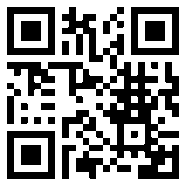 